Name: .......................................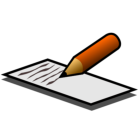 Today is..................................... (Monday, Tuesday, Wednesday, Thursday, Friday, Saturday, Sunday)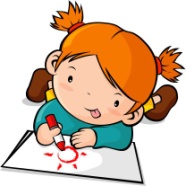 What’s the weather like today? It’s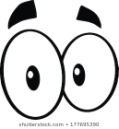 The sea is full of animals. Watch this video!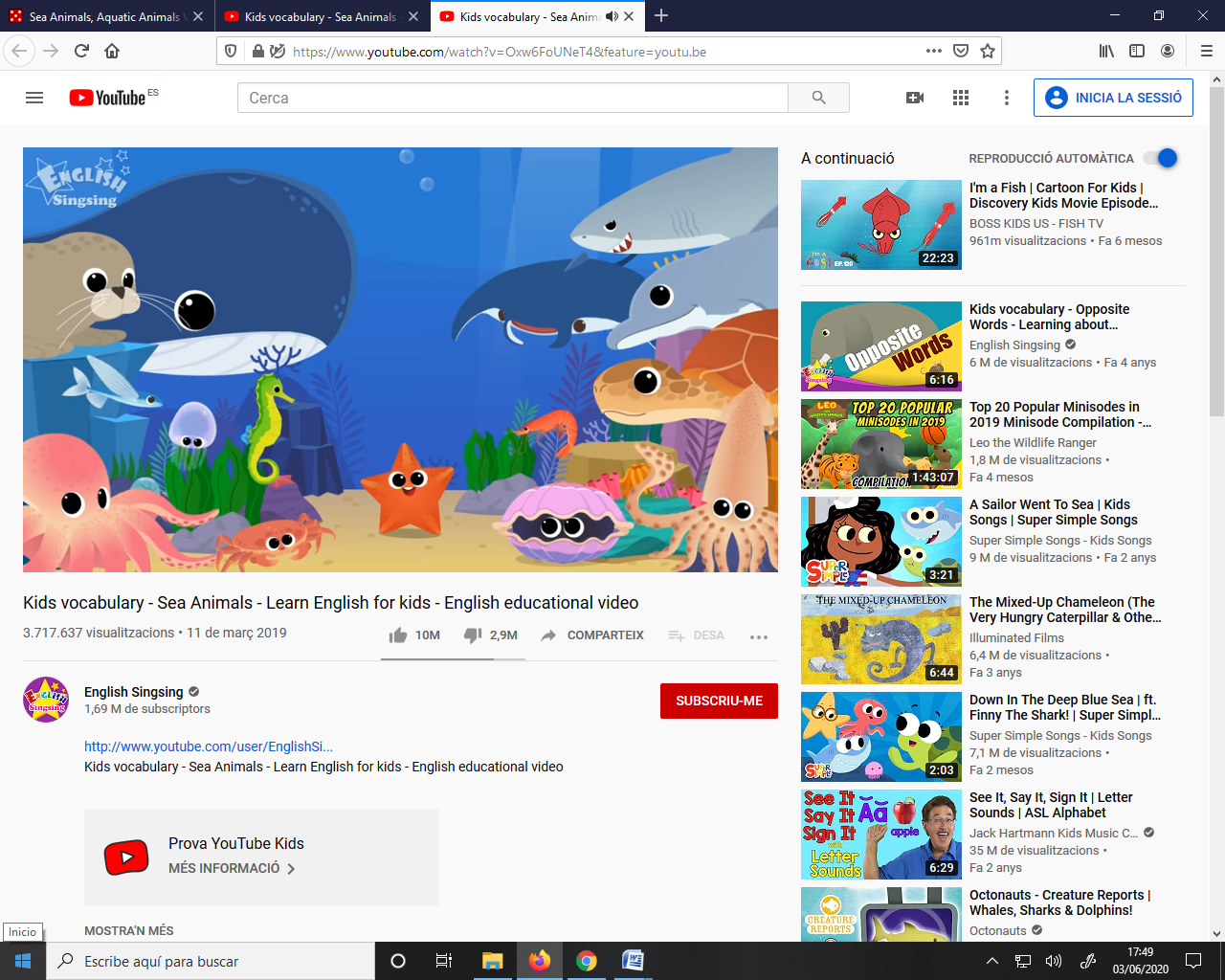 Choose four animals. Draw and write their names. My favourite sea animal is the   ......................................Word search. 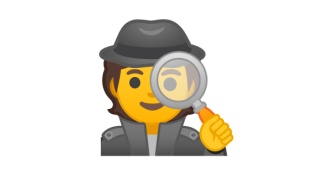 STARFISH,  OCTOPUS,  SHARK,  FISH,  DOLPHIN,  JELLYFISH, SEAHORSE,  WHALE,  CRAB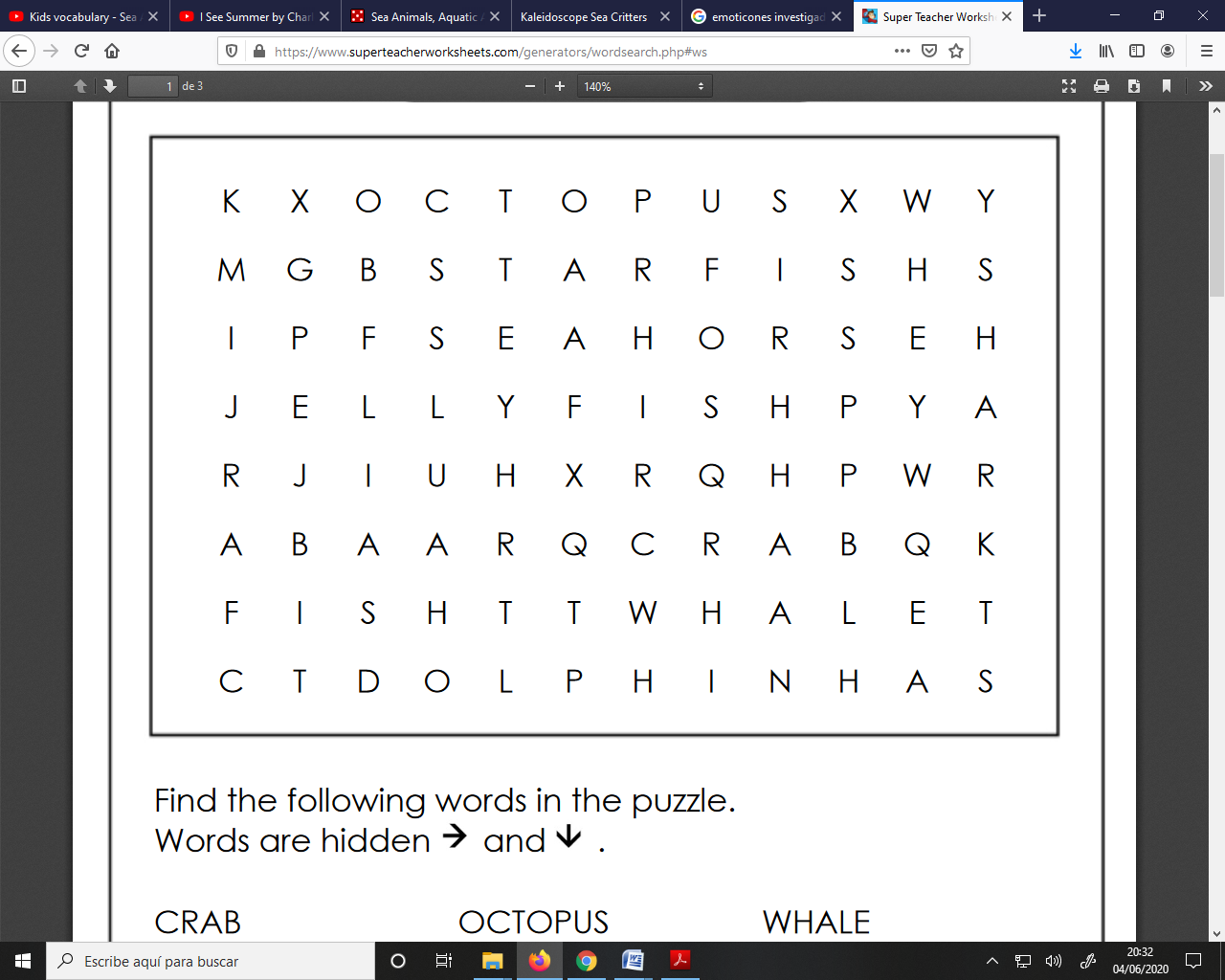 Let’s have fun!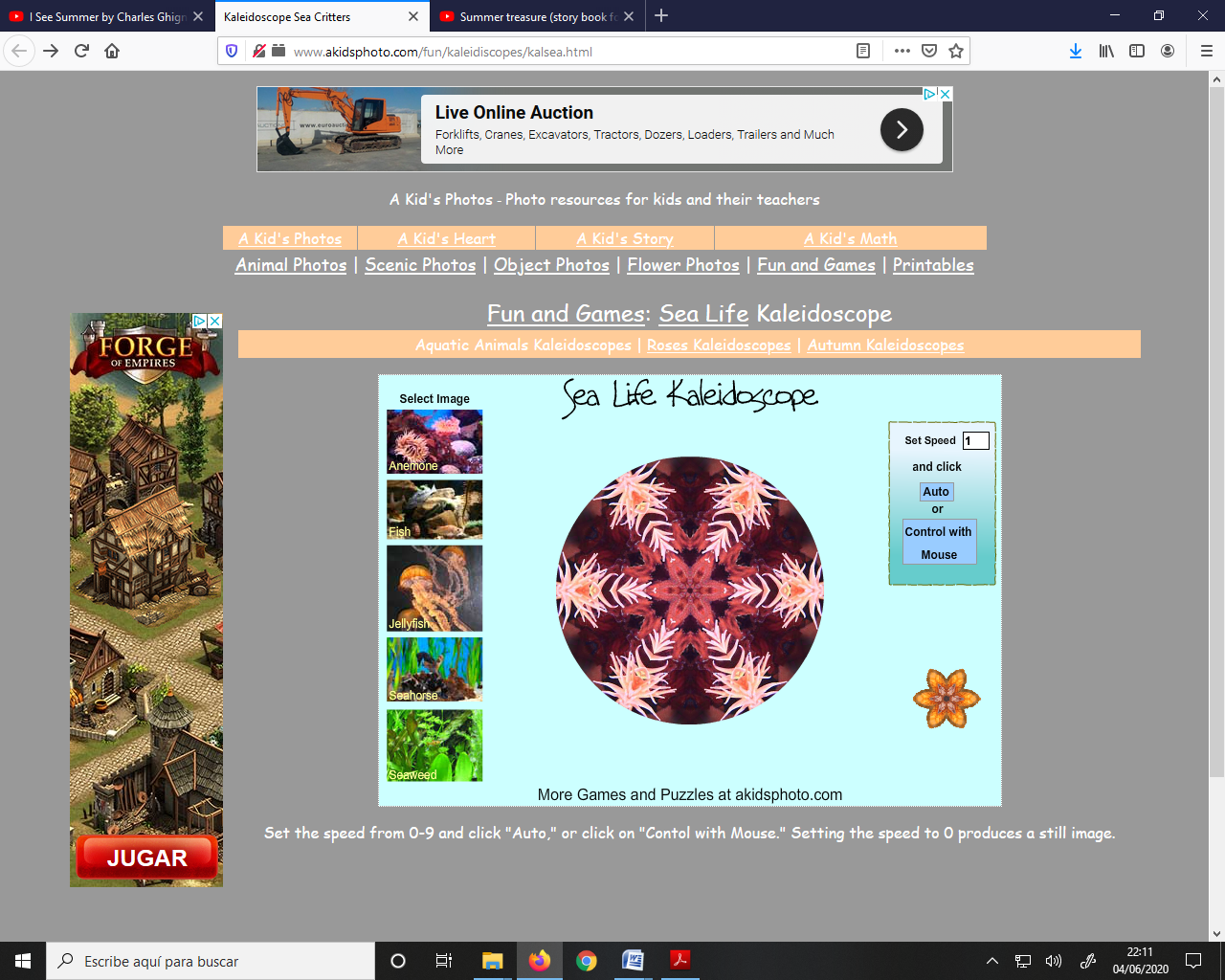 Have fun and...   Don’t forget to wash your hands!RosaT’ha agradat la feina? Marca la resposta i fes els comentaris que vulguis.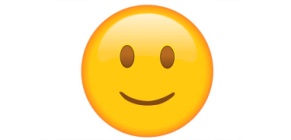 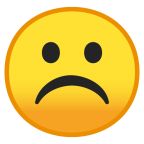 Hello families!I hope you’re all doing great!Us deixo algunes explicacions sobre els exercicis. Data: escriure el dia de la setmana que facin la feina.Temps: dibuixar el temps d’aquell dia.Aquest vídeo té com a objectiu introduir el vocabulari d’alguns animals marins.  Choose, draw and write. De tots els animals que han vist, n’hauran de triar quatre, de diferents mides, dibuixar-los, escriure’n el nom i dir quin és el seu preferit.A la sopa de lletres hi trobaran tots els noms dels animals que tenen escrits a dalt. És un tipus d’exercici  que normalment els agrada i que poden fer de manera autònoma.Aquest darrer exercici no implica cap feina, simplement passar-s’ho bé de manera relaxada, jugant amb un calidoscopi a partir d’imatges d’animals marins. Us deixo un enllaç per si voleu fer un calidoscopi a casa, de manera molt senzilla. (Nota: si no teniu cartolina platejada, podeu enganxar paper d’alumini en un altre paper).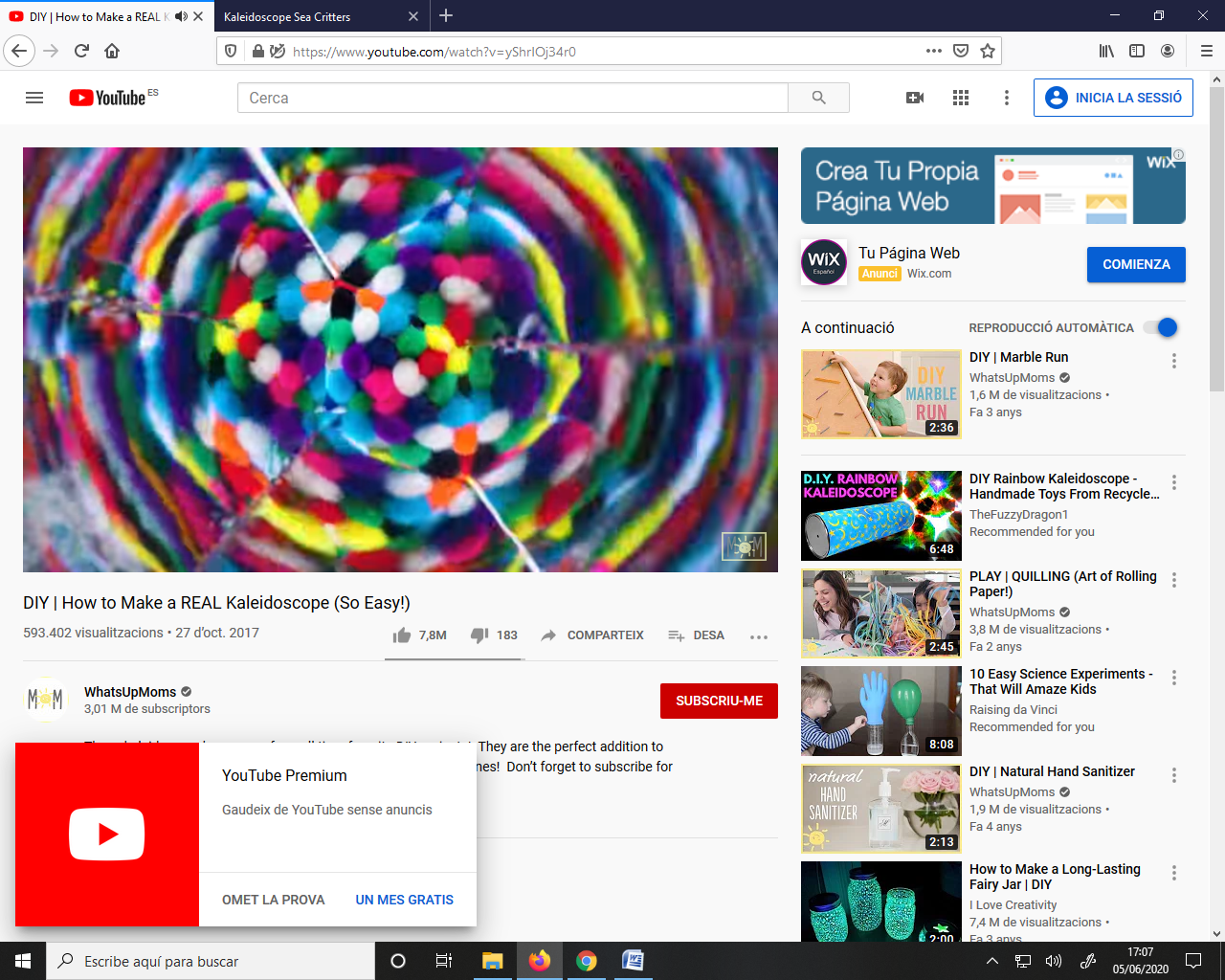 Les consignes a la classe són sempre majoritàriament orals, per la qual cosa pot ser que necessitin ajuda per llegir les feines.Aquesta feina s’haurà de retornar al correu de la classe posant a l’assumpte el nom de l’alumn@ i anglès.Thank you very much and take care!SMALLMEDIUMBIGVERY BIG